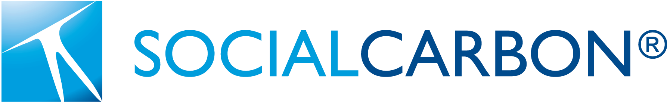 This form is used by the developer of a Methodology Element (methodology, methodology revision, module or tool) to submit a request for the approval of the Methodology Element to Ecologica Institute after the Methodology Element has completed the independent assessment in accordance with the SOCIALCARBON Standard rules. The information provided will enable Ecologica Institute to review the Methodology Element Documentation prior to approving the Methodology Element and posting it as an approved SOCIALCARBON Methodology Element on the SOCIALCARBON website.The Developer must complete all the required information in the table below, sign the form and submit it electronically to Ecologica Institute at operations@socialcarbon.org. All information in the table must be completed using Arial 10.5 point, black, regular (non-italic) font.The Developer agrees, that in consideration of Ecologica Institute processing and approving the Methodology Element described above, with a view to accepting it in the SOCIALCARBON Standard, the Developer will make the following representations and perform the following obligations.1.	InterpretationCapitalized terms used in this Methodology Element Approval Request shall have the meanings given to them in the attached schedule.2.	Provision of Information and License Grant2.1	The Developer agrees to submit the Methodology Element Documentation and such other information as is required pursuant to the SOCIALCARBON Standard Rules, in respect of the Methodology Element.2.2	The Developer grants to Ecologica Institute the non-exclusive, worldwide, royalty-free right and license to use, reproduce, publicly display, and distribute the Methodology Element Documentation and any portion thereof, and make, use, reproduce, publicly display, and distribute derivative works thereof in connection with the promotion and provision of Ecologica Institute Services.  Ecologica Institute shall have the right to sub-license to third parties the rights granted under the foregoing license.3.	Compliance with the SOCIALCARBON Standard Rules3.1	The Developer agrees to comply with all applicable SOCIALCARBON Standard Rules, as may be updated from time to time.3.2	The Developer acknowledges that where the Methodology Element is approved under the SOCIALCARBON Standard, Ecologica Institute may subsequently put on hold, withdraw or otherwise limit use of the Methodology Element, as set out in the SOCIALCARBON Standard Rules.4.	Representations and warrantiesThe Developer represents and warrants that:4.1	All information that is furnished by the Developer in the Methodology Element Documentation and any other documentation relating to this Methodology Element is true, accurate and complete in all material respects.4.2	The Developer is the sole owner of all rights in and to the Methodology Element Documentation and the right to grant the license granted hereunder. The Developer further represents that it has received all consents and releases necessary for Ecologica Institute to take advantage of its rights under this Agreement and that the Methodology Element Documentation does not infringe the intellectual property rights of any other party.  The Developer shall have the sole right, but not the obligation, to apply for copyright registrations of the Methodology Element Documentation.5.	Compensation5.1 	The Developer represents that:[The Developer has the sole right to receive Compensation for the Methodology Element upon approval of the Methodology Element under the SOCIALCARBON Standard and has designated the entity to receive Compensation in Clause 5.2.] [The Developer waives the rights to receive Compensation for the Methodology Element upon approval of the Methodology Element under the SOCIALCARBON Standard.]5.2 	The Developer authorizes Ecologica Institute to provide Compensation to the following entity:Name of entity: 	_______________________Contact:		_______________________Email:			_______________________Phone:			_______________________6.	Governing LawThis Methodology Element Approval Request and, all non-contractual or other obligations arising out of or in connection with it, are governed by English law.7.	ArbitrationAny dispute, controversy or claim arising from or connected with this Methodology Element Approval Request, including one regarding the existence, validity or termination of this Methodology Element Approval Request or relating to any non-contractual or other obligation arising out of or in connection with this Methodology Element Approval Request or the consequences of its nullity (a "Dispute") shall be referred to and finally resolved by arbitration under the Rules of the LCIA. The arbitral tribunal shall consist of one arbitrator who shall be an English lawyer of at least ten years’ standing. The seat of the arbitration shall be London, England, all hearings shall take place in London, England, and the language of the arbitration shall be English.The Developer waives any right to refer points of law or to appeal to the courts, to the extent that such waiver can validly be made.8.	JurisdictionWithout prejudice and subject always to Clause 6 the courts of England have exclusive jurisdiction to settle any Dispute, including any Dispute in respect of the application of Clause 6.9.	Execution and DeliveryUpon receipt by Ecologica Institute of this duly completed Methodology Element Approval Request and all and any other documentation relating to the Methodology Element Approval Request and acceptance by Ecologica Institute of the Methodology Element Approval Request, Ecologica Institute shall notify the Developer of the acceptance of the Methodology Element Approval Request.Upon receipt by the Developer of such acceptance, a binding agreement shall come into effect between the Developer and Ecologica Institute upon the terms set out in this Methodology Element Approval Request and the SOCIALCARBON Standard Rules.Signed for and on behalf of:Name of entity: 	_______________________Signature:		_______________________Name of signatory:	_______________________Date:			_______________________[Where Developer constitutes multiple entities, all entities must be signatories.]Name of entity: 		_______________________Signature:		_______________________Name of signatory:	_______________________Date:			_______________________Schedule 1: Definitions"Assessment Statement" means the statement provided by the Validation/Verification Body in accordance with the SOCIALCARBON Standard Rules in respect of the Methodology Element;"Assessment Report" means the report assessing the Methodology Element as produced by the Validation/Verification Body in accordance with the SOCIALCARBON Standard Rules;"Developer" means the entity named as such in this Methodology Element Submission being the developer of the Methodology Element which is the subject of this Methodology Element Submission;"Dispute" has the meaning ascribed to it in Clause 10;"Methodology Approval Process" means the process by which new methodology elements are approved under the SOCIALCARBON Standard;"Methodology Element" means the Methodology Element specified in this Methodology Element Submission;"Methodology Element Documentation" means the documentation required to be submitted in support of this Methodology Element Submission to which this schedule of definitions is attached in accordance with the SOCIALCARBON Standard Rules;"Methodology Element Submission" means the submission by the Developer of the relevant information and data in respect of the Methodology Element in accordance with the SOCIALCARBON Standard Rules;"Validation" means the Validation conducted in accordance with the SOCIALCARBON Standard Rules;"Validation/Verification Body" means the organization, approved by Ecologica Institute to act as a validation/verification body in respect of providing validation and/or verification services in accordance with the SOCIALCARBON Standard Rules, that conducts the Validation;"SOCIALCARBON Standard" means the GHG program operated by Ecologica Institute which establishes rules and requirements that operationalize SOCIALCARBON to enable the validation of GHG projects and the verification of GHG emission reductions and removals; and"SOCIALCARBON Standard Rules" means the rules and requirements set out in the SOCIALCARBON Standard Guide, SOCIALCARBON Standard and the other SOCIALCARBON Standard documents, as such rules and requirements may be updated from time to time.Date Date of submission Entity name (the “Developer”)Name of Organisation(s) submitting the methodology elementContactPhysical address, telephone, email and contact nameName of Methodology ElementName of methodology elementVersion NumberVersion number (as approved by the validation/verification body)Short descriptionShort description of Methodology Element Date of IssueIssue date of the methodology element